CİHAZIN KULLANMA TALİMATI1- Çalışmaya başlamadan önce makinanın ön kontrollerini yapınız. Ana şalterini açınız.2- Tornanın 5-10 dakika ağır devirde ısınması için bekleyiniz.3- Makinanın tezgah kızaklarını ince yağ ile yağlayınız.4- İş parçasını dikkatlice tornanın aynasına bağlayınız.5- Gerekiyorsa iş parçasına karşı puntayı dayayınız.6- Torna aynası üzerinde sıkma anahtarını bırakmayınız.7- Torna kalemlerini kör kullanmayınız, bileyiniz.8- Torna tezgahı devir sayısını ve otomatik ilerlemeyi en uygun değerde ayarlayınız.9- Torna kaleminin iş ekseninde bağlı olmasına dikkat ediniz.10-Torna çalışırken devir değiştirmeyiniz.11-Tornanın aynası dönerken koruyucu siper kullanınız.12-Çalışma anında çıkan talaşları, talaş kancası ile çekiniz.13-İş gözlüğü takmadan tornada çalışmayınız.14-Dönen aynayı veya işi elle durdurmayınız.15-Pik döküm malzeme işlerken, torna kızakları üzerine örtü koyunuz.16-Torna çalıştığı sürece iş parçasını ayarlama, yerleştirme, ölçme, kontrol etme işlemlerini yapmayınız.17-Torna çalıştığı sürece başından ayrılmayınız.18-Tornada işiniz bitince otomatik ilerleme kolunu boşa alınız.19-Basınçlı hava ve fırça yardımıyla makine tezgahını temizleyiniz.20-Yapılan işlerin belli aralıklarla resme göre ölçüsünü ve yüzey kalitesini kontrol ediniz.21-İşlem sonunda oluşan talaşları tekneye koyunuz.22-Tezgah üzerine gereksiz fazla malzeme koymayınız.23-Kızaklar üzerine ve tekneye takımları koymayınız. (Masa veya dolaba koyunuz)24-İş bitiminde, makine ve çevresini temizleyiniz.25-Makinayı yetkili gözetimi olmadan kullanmayınız.26-Kişisel Koruyucu Donanımlar olmadan tezgahta çalışmayınız.BAKIM 1- Tezgahın şalterini kapattıktan sonra üzerindeki talaşları temizle.2- Kızak yolları üzerindeki talaşları temizle, buralarda talaş birikmemesine dikkat et.3- Kullandığın kalıpları kalıplar için belirlenen yere düzenli yerleştir.4- Takımları ve ölçü aletlerini tezgahın kızak yolları üzerine koyma.5 -Tezgah ve çevresini sürekli temiz ve düzenli tutarak iş bitiminde temiz ve düzenli bırak.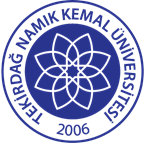 TNKÜ ÇORLU MESLEK YÜKSEKOKULUTORNA TEZGAHI KULLANMA TALİMATIDoküman No: EYS-TL-034TNKÜ ÇORLU MESLEK YÜKSEKOKULUTORNA TEZGAHI KULLANMA TALİMATIHazırlama Tarihi:01.12.2021TNKÜ ÇORLU MESLEK YÜKSEKOKULUTORNA TEZGAHI KULLANMA TALİMATIRevizyon Tarihi:--TNKÜ ÇORLU MESLEK YÜKSEKOKULUTORNA TEZGAHI KULLANMA TALİMATIRevizyon No:0TNKÜ ÇORLU MESLEK YÜKSEKOKULUTORNA TEZGAHI KULLANMA TALİMATIToplam Sayfa Sayısı:2Cihazın Markası/Modeli/ Taşınır Sicil NoMashstroy C-400 TM 1640253.2.3/13/34984Kullanım AmacıTalaşlı imalat, tornalama.Sorumlusu	Öğr. Gör. Dr. Ahmet Erhan AKANSorumlu Personel İletişim Bilgileri (e-posta, GSM)aeakan@nku.edu.tr / 0282 250 3546